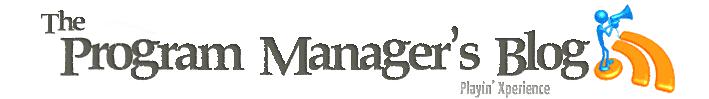 Client Name: ___________Project Name: ________________PRJ.CH – Project Charter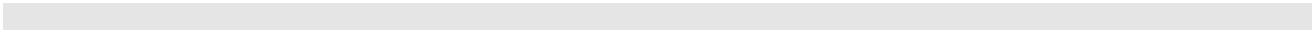 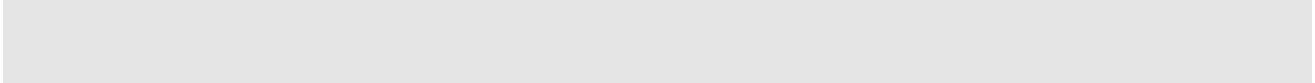 Confidentiality notes	Document is for internal project use onlySMP_RMB.PRJ.CH  2.0 PRJ.CH – Project Charter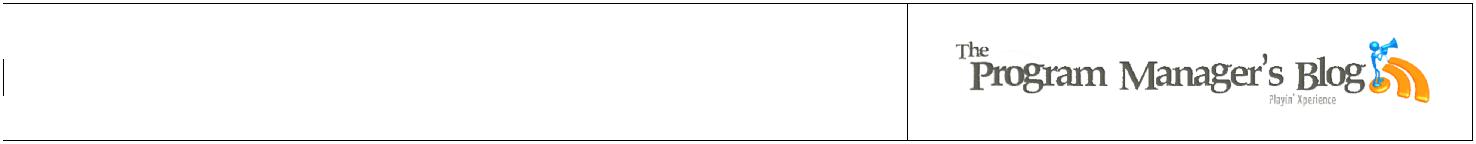 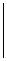  <Client Name – Project Name>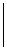 Document status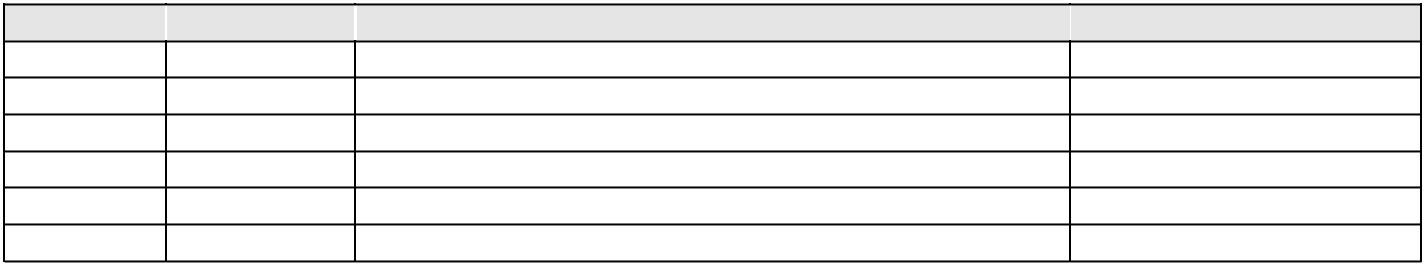 version      date     summary of changes                                   (approved by)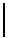 Summary of changes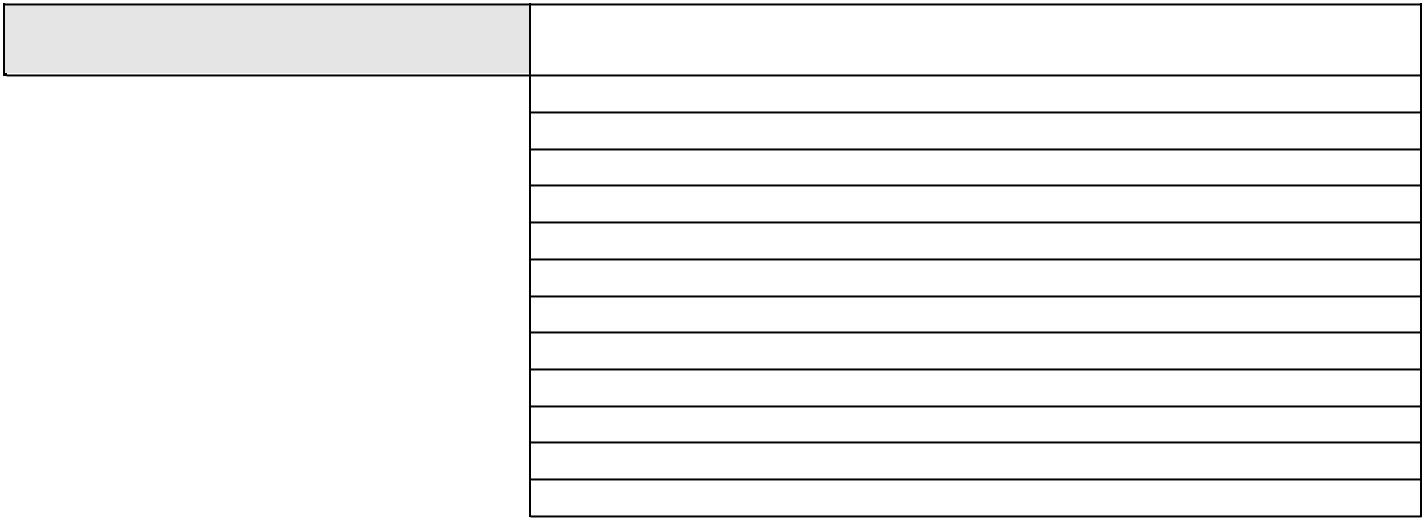 List of main changes applied to previous version:Attachments: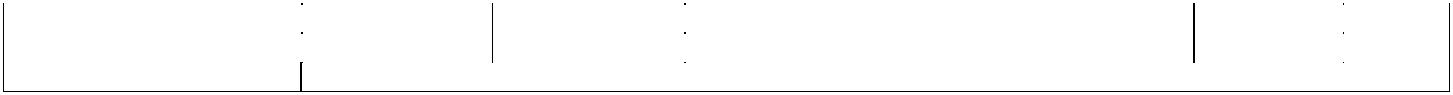 SMP_RMB.PRJ.CH  2.0 PRJ.CH – Project Charter <Client Name – Project Name>SMP_RMB.PRJ.CH  2.0 PRJ.CH – Project Charter <Client Name – Project Name>1	INTRODUCTIONAIMThe aim of this document is to provide a statement of the scope, objectives and participants in the project. It provides a preliminary delineation of roles and responsibilities, outlines the project objectives, identifies the main stakeholders, and defines the authority of the project manager. It serves as a reference of authority for the future of the project. The terms of reference is usually part of the project charter.REFERENCESList supporting documentation with appropriate references:Example:[DOC 1]o	“Financial Products” – Excel Documento	Version 1.0 of 22/11/2007Supporting evidence must also include the minutes of key meetings where necessary.CLIENT CONTACT DETAILSClient contact details for the Project Charter are listed below.List the contact persons chosen by the Client for these activities, such as:Name, Surname and any other useful detailsRole/company positionDepartmentRole and responsibilitiesExample:Name: Paolo Rossi – Paolo.Rossi@Cliente.it, Tel 011.12312311Company role: Marketing managerDepartment MarketingRole in project/activity: Functional Requirements ManagerDEFINITIONSGLOSSARYList any technical words used in the document, with the relevant definitionExample:SMP_RMB.PRJ.CH  2.0 PRJ.CH – Project Charter <Client Name – Project Name>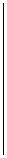 ACRONYMS/ ABBREVIATIONSList acronyms and abbreviations used in the document, with the relevant definition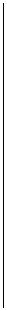 DOCUMENT STRUCTUREThis document is divided into the following sections:INTRODUCTIONThis section describes the aims, main references and document structure.CHARTERThis section contains the core contents of the charter.SMP_RMB.PRJ.CH  2.0 PRJ.CH – Project Charter <Client Name – Project Name>2	CHARTERThis section contains description, business justification, project requirements, estimated level of effort and schedule, risks, assumptions, constraints and key roles.DescriptionIdentify the name of the project and a simple project description.Business JustificationSpecify why this project is strategic and indicate some sort of metrics by which the sponsor will be able to determine if the project lived up to its expected potential.Project RequirementsThis can also include the objectives and most importantly, the project’s vision statement— should be a motivator to the team. Summarize the basic requirements.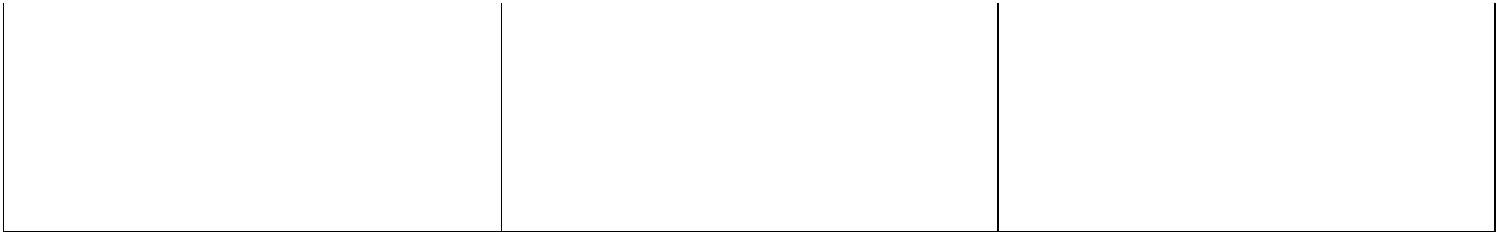 Legend: In the Must Have (MH) column, type a “Y” if the feature is absolutely requiredEstimated Level of Effort and ScheduleGive a summary of the overall headcount requirements and a rough schedule range. Both need to fit into the overall goals of the project since cost and timing are critical as to whether the project or project phase will be approved.Headcount: XX people (by job function)Rough schedule range: Delivery in the Q4 timeframeRisks, Assumptions and ConstraintsIt is an understanding of internal and especially external risks, assumption and/or constraints. There can be a time to market assumption, or a budgetary constraint, and so on.It’s a preliminary analysis, you don’t need to be exhaustive.Key RolesIndicate who the project manager is, where the resources are going to come from, and who will have the overall authority to make decisions – use RACI, if applicable.SMP_RMB.PRJ.CH  2.0 PRJ.CH – Project Charter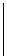  <Client Name – Project Name>3	SIGNATURES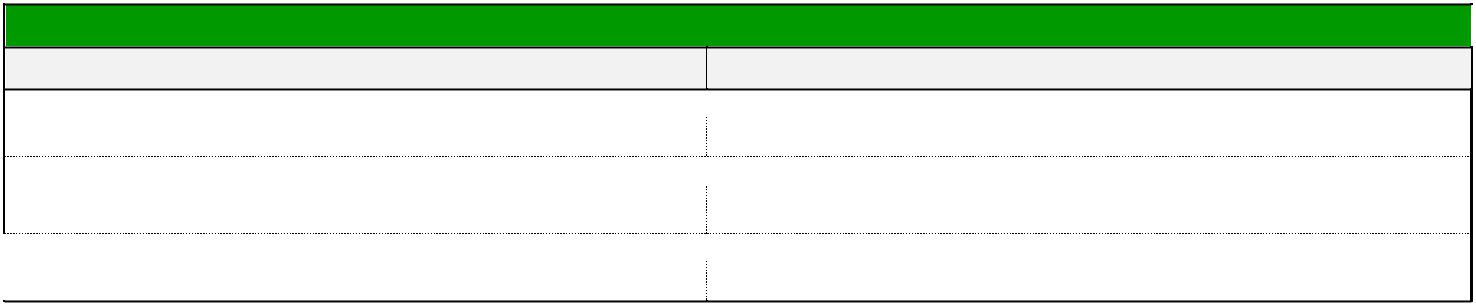 PMYour nameYour Title Date Submitted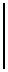 Sponsor Sponsor’s name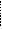  Sponsor’s Title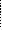  Date AcceptedAcceptance 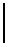 SMP_RMB.PRJ.CH  2.0edited by:authorapproved by:reviewerunit:unit_namedoc ID:doc ID:version:n.missue date:dd/mm/yyyydoc. modeledited by:edited by:authorapproved by:reviewerversion:n.munit:unit_nameissue date:dd/mm/yyyypp.:2/7confidentiality notes:document for internal project use onlydocument for internal project use onlydocument for internal project use onlydocument for internal project use onlydocument for internal project use onlyContents1INTRODUCTION .........................................................................................................INTRODUCTION .........................................................................................................INTRODUCTION .........................................................................................................41.1AIM ...................................................................................................................AIM ...................................................................................................................41.2REFERENCES ......................................................................................................REFERENCES ......................................................................................................41.3CLIENT CONTACT DETAILS ...................................................................................CLIENT CONTACT DETAILS ...................................................................................41.4DEFINITIONS .....................................................................................................DEFINITIONS .....................................................................................................41.4.11.4.1GLOSSARY ....................................................................................................41.4.21.4.2ACRONYMS/ ABBREVIATIONS ............................................................................521.5DOCUMENT....................................................................................................................STRUCTURE......................................................................................DOCUMENT....................................................................................................................STRUCTURE......................................................................................52CharterCharter62.1DESCRIPTION ........................................................................................................DESCRIPTION ........................................................................................................62.2BUSINESS JUSTIFICATION ..........................................................................................BUSINESS JUSTIFICATION ..........................................................................................62.3PROJECT REQUIREMENTS ...........................................................................................PROJECT REQUIREMENTS ...........................................................................................62.4ESTIMATED LEVEL OF EFFORT AND SCHEDULE ...................................................................ESTIMATED LEVEL OF EFFORT AND SCHEDULE ...................................................................62.5RISKS, ASSUMPTIONS AND CONSTRAINTS .......................................................................RISKS, ASSUMPTIONS AND CONSTRAINTS .......................................................................632.6KEY ROLES............................................................................................................................................................................................................................KEY ROLES............................................................................................................................................................................................................................63SignaturesSignaturesSignatures7edited by:edited by:authorapproved by:reviewerversion:n.munit:unit_nameissue date:dd/mm/yyyypp.:3/7confidentiality notes:document for internal project use onlydocument for internal project use onlydocument for internal project use onlydocument for internal project use onlydocument for internal project use onlyedited by:edited by:authorapproved by:reviewerversion:n.munit:unit_nameissue date:dd/mm/yyyypp.:4/7confidentiality notes:document for internal project use onlydocument for internal project use onlydocument for internal project use onlydocument for internal project use onlydocument for internal project use onlyRecordA record is a contract which has not yet come into forceFundingFunding refers to…....BAMBusiness Activity MonitoringBPMBusiness process managementBPMBusiness ProcessBRLBusiness RuleEAIEnterprise Application IntegrationEPCEvent Process ChainKPIKey Performance Indicator……edited by:edited by:authorapproved by:reviewerversion:n.munit:unit_nameissue date:dd/mm/yyyypp.:5/7confidentiality notes:document for internal project use onlydocument for internal project use onlydocument for internal project use onlydocument for internal project use onlydocument for internal project use onlyFeatureMHDescription1YFeature 1 Description2NFeature 2 Description………………………edited by:edited by:authorapproved by:reviewerversion:n.munit:unit_nameissue date:dd/mm/yyyypp.:6/7confidentiality notes:document for internal project use onlydocument for internal project use onlydocument for internal project use onlydocument for internal project use onlydocument for internal project use onlyedited by:edited by:authorapproved by:reviewerversion:n.munit:unit_nameissue date:dd/mm/yyyypp.:7/7confidentiality notes:document for internal project use onlydocument for internal project use onlydocument for internal project use onlydocument for internal project use onlydocument for internal project use only